國際觀專欄(254)廢墟李家同	大家最近只注意以巴戰爭，其實俄烏戰爭也是很可怕的。以下兩張照片是烏克蘭的一個城鎮，原來有三萬人居住，但是俄羅斯飛彈幾乎毀掉了整個城鎮，大概只有一千人還沒有離開。第一張照片的那位軍人是一種特別的警察，專門負責找出仍在城裡的老人，勸他們撤離。但很多老人寧願死在這裡，也不肯撤離，因為他們不願意離開自己住了一輩子的地方，也不知道可以到哪裡去。	俄國人根本不願意面對面和烏克蘭軍隊作戰，他們的戰略顯然是先毀掉一個城鎮。這種戰略比短兵相接還要可怕。	第二張照片中，冬天的太陽依然很明亮，也很溫暖地照在這片土地上，但是這裡已經是一個廢墟了。	我們在台灣享受安定的生活，但我們也應該教育我們的下一代，使他們知道戰爭所造成的恐怖。戰爭影片中往往誇耀士兵們的英勇，我卻要在這裡強調戰爭中老百姓的痛苦。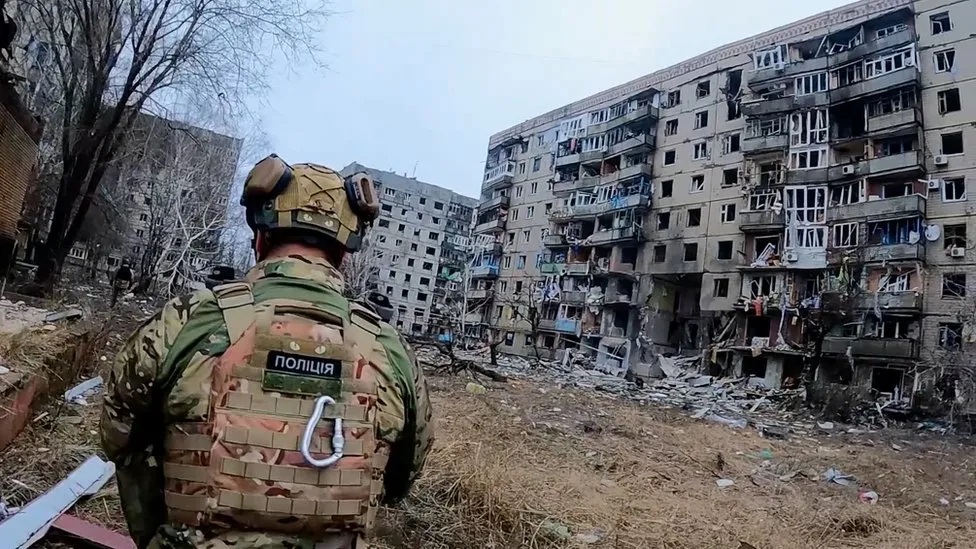 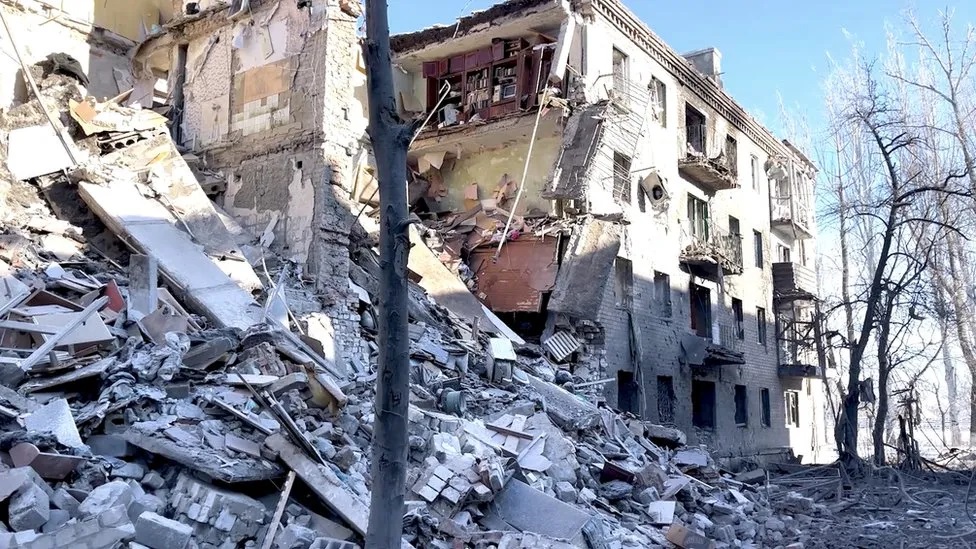 